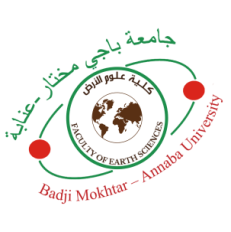 EMPLOI DU TEMPS MASTER 1 HYDROGEOLOGIE (S2) 2023/2024                                                                                                                                                                                 Salle : D.2.4  CEFOSLégende : Les matières enseignées en  anglais avec un fond de couleur bleu ciel et  à distance avec un fond de couleur vert clairHorairesSamediDimancheLundiMardiMercrediJeudi0830 - 10h00Stage de terrainHydrodynamique souterraine 2CoursMr HANIHydrogéologie fondamentale 2CoursMr SAIDIAHydrochimie 2CoursMr HARRATHydrogéologie fondamentaleCoursMr SAIDIARisques liés à l’eauCoursMme MAJOR / Mr DERRADJI10h15 - 11h45Stage de terrainHydrodynamique souterraine 2CoursMr HANIHydrogéologie fondamentale 2TDMme BENRABAHHydrologie généraleCoursMr BELOULOUPollution et traitement des eauxCoursMr HANNOUCHE/ Mr BOUROUGARisques liés à l’eauCoursMme MAJOR / Mr DERRADJIPAUSEStage de terrain13h00 - 14h30Stage de terrainVulnérabilité et protection des eaux souterrainesCoursMme ATTOUIHydrodynamique souterraine 2TDMr BOUGUERRAHydrologie généraleTDMr BELOULOUPollution et traitement des eauxTDMme AISSAOUIHydrochimie 2TPMr HARRAT14h45 - 16h15Stage de terrainVulnérabilité et protection des eaux souterrainesTDMme ATTOUIAnglais scientifique 2CoursMr TACHI